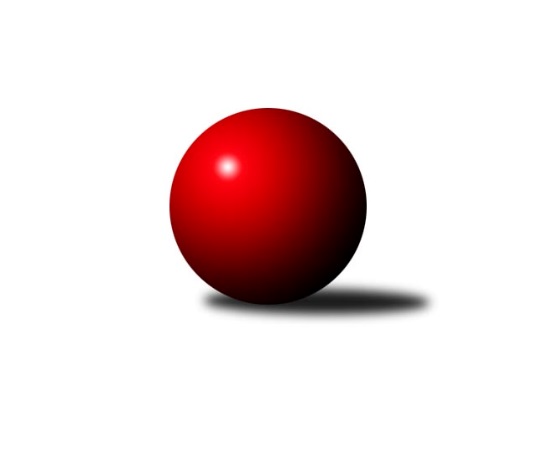 Č.14Ročník 2018/2019	15.2.2019Nejlepšího výkonu v tomto kole: 2662 dosáhlo družstvo: KK SDS Sadská BStředočeský krajský přebor I. třídy 2018/2019Výsledky 14. kolaSouhrnný přehled výsledků:KK Kosmonosy B	- TJ Sokol Červené Pečky A	2:6	2538:2558	7.0:5.0	14.2.KK Vlašim B	- TJ Sparta Kutná Hora C	8:0	2552:2202	9.0:3.0	15.2.TJ Sokol Kostelec nad Černými lesy A	- KK Vlašim A	2:6	2501:2536	5.0:7.0	15.2.TJ Kovohutě Příbram B	- TJ Sokol Tehovec B	1:7	2276:2314	6.0:6.0	15.2.KK SDS Sadská B	- TJ Sokol Benešov C	7:1	2662:2491	8.0:4.0	15.2.Tabulka družstev:	1.	KK Vlašim A	14	13	0	1	81.5 : 30.5 	104.0 : 64.0 	 2542	26	2.	KK SDS Sadská B	14	8	2	4	66.5 : 45.5 	95.0 : 73.0 	 2481	18	3.	TJ Sokol Tehovec B	14	8	1	5	56.0 : 56.0 	74.5 : 93.5 	 2413	17	4.	KK Kosmonosy B	14	7	1	6	62.5 : 49.5 	99.5 : 68.5 	 2473	15	5.	TJ Sokol Červené Pečky A	14	7	0	7	70.0 : 42.0 	92.5 : 75.5 	 2487	14	6.	KK Vlašim B	14	6	2	6	57.0 : 55.0 	81.0 : 87.0 	 2446	14	7.	TJ Sokol Kostelec nad Černými lesy A	14	5	2	7	49.5 : 62.5 	79.0 : 89.0 	 2454	12	8.	TJ Sokol Benešov C	14	4	3	7	47.0 : 65.0 	78.5 : 89.5 	 2418	11	9.	TJ Sparta Kutná Hora C	14	4	1	9	40.0 : 72.0 	71.0 : 97.0 	 2374	9	10.	TJ Kovohutě Příbram B	14	1	2	11	30.0 : 82.0 	65.0 : 103.0 	 2360	4Podrobné výsledky kola:	 KK Kosmonosy B	2538	2:6	2558	TJ Sokol Červené Pečky A	Adéla Molnarová	 	 220 	 226 		446 	 2:0 	 423 	 	209 	 214		Agaton Plaňanský ml.	Marek Náhlovský	 	 212 	 197 		409 	 0:2 	 433 	 	217 	 216		Karel Dvořák	Vladislav Tajč	 	 207 	 215 		422 	 1:1 	 425 	 	201 	 224		Libor Henych	Ondrej Troják	 	 214 	 226 		440 	 1:1 	 449 	 	225 	 224		Pavel Kořínek	Ondřej Majerčík	 	 204 	 209 		413 	 1:1 	 431 	 	192 	 239		Antonín Smrček	Jiří Řehoř	 	 217 	 191 		408 	 2:0 	 397 	 	212 	 185		Pavel Hietenbalrozhodčí: Tajč VladislavNejlepší výkon utkání: 449 - Pavel Kořínek	 KK Vlašim B	2552	8:0	2202	TJ Sparta Kutná Hora C	Simona Kačenová	 	 223 	 200 		423 	 1:1 	 377 	 	175 	 202		Antonín Brunclík	Luboš Zajíček	 	 207 	 224 		431 	 1:1 	 386 	 	210 	 176		Václav Pufler	Pavel Vojta	 	 202 	 184 		386 	 2:0 	 361 	 	179 	 182		Jiří Kavalír	Vladislav Pessr	 	 223 	 197 		420 	 1:1 	 398 	 	189 	 209		Ondřej Tesař	Luboš Trna	 	 203 	 229 		432 	 2:0 	 377 	 	180 	 197		Jiří Halfar	Miroslav Pessr	 	 216 	 244 		460 	 2:0 	 303 	 	154 	 149		Martin Vaněkrozhodčí: Miroslav PessrNejlepší výkon utkání: 460 - Miroslav Pessr	 TJ Sokol Kostelec nad Černými lesy A	2501	2:6	2536	KK Vlašim A	Miroslav Šplíchal	 	 215 	 227 		442 	 1:1 	 412 	 	221 	 191		Vlastimil Pírek	Michal Brachovec	 	 223 	 221 		444 	 2:0 	 402 	 	203 	 199		Tomáš Hašek	Patrik Matějček	 	 195 	 202 		397 	 1:1 	 407 	 	188 	 219		Leoš Chalupa	Martin Malkovský	 	 213 	 195 		408 	 0:2 	 438 	 	233 	 205		Václav Tůma	Miloslav Budský	 	 209 	 199 		408 	 1:1 	 443 	 	208 	 235		Josef Dotlačil	David Novák	 	 208 	 194 		402 	 0:2 	 434 	 	231 	 203		Jiří Kadlečekrozhodčí: Novák DavidNejlepší výkon utkání: 444 - Michal Brachovec	 TJ Kovohutě Příbram B	2276	1:7	2314	TJ Sokol Tehovec B	Petr Kříž	 	 211 	 212 		423 	 1:1 	 398 	 	215 	 183		Tomáš Vavřinec	Václav Kodet	 	 192 	 201 		393 	 1:1 	 400 	 	203 	 197		Tomáš Bílek	Václav Šefl	 	 186 	 194 		380 	 1:1 	 382 	 	176 	 206		Jan Cukr	Vladimír Pergl	 	 184 	 143 		327 	 1:1 	 356 	 	174 	 182		Miloslav Dlabač	Jaroslav Chmel	 	 195 	 176 		371 	 1:1 	 395 	 	183 	 212		Jiří Chaloupka	Zdeněk Lukáš	 	 182 	 200 		382 	 1:1 	 383 	 	194 	 189		Jan Volhejnrozhodčí: Zdeněk LukášNejlepší výkon utkání: 423 - Petr Kříž	 KK SDS Sadská B	2662	7:1	2491	TJ Sokol Benešov C	Jan Svoboda	 	 201 	 217 		418 	 0:2 	 454 	 	220 	 234		Karel Hašek	Miloš Lédl	 	 229 	 206 		435 	 2:0 	 385 	 	196 	 189		Karel Palát	Jiří Miláček	 	 204 	 227 		431 	 1:1 	 428 	 	215 	 213		Ladislav Kalous	Jan Renka ml.	 	 216 	 220 		436 	 2:0 	 385 	 	192 	 193		Ladislav Žebrakovský	Jaroslav Hojka	 	 237 	 200 		437 	 1:1 	 390 	 	187 	 203		Miroslav Drábek	Jan Renka st.	 	 252 	 253 		505 	 2:0 	 449 	 	241 	 208		Karel Drábekrozhodčí: HojkaNejlepší výkon utkání: 505 - Jan Renka st.Pořadí jednotlivců:	jméno hráče	družstvo	celkem	plné	dorážka	chyby	poměr kuž.	Maximum	1.	Václav Tůma 	KK Vlašim A	441.02	296.4	144.6	4.2	7/7	(476)	2.	Břetislav Vystrčil 	KK Kosmonosy B	436.10	294.5	141.6	3.7	5/7	(474)	3.	Vladislav Pessr 	KK Vlašim B	434.50	297.8	136.7	6.4	6/7	(461)	4.	Ladislav Hlaváček 	KK Vlašim A	433.79	301.7	132.1	7.1	6/7	(485)	5.	Josef Dotlačil 	KK Vlašim A	432.69	293.5	139.2	5.1	6/7	(462)	6.	Pavel Kořínek 	TJ Sokol Červené Pečky A	431.88	297.6	134.3	4.9	7/7	(462)	7.	Jiří Kadleček 	KK Vlašim A	430.92	296.7	134.2	6.4	6/7	(465)	8.	Karel Dvořák 	TJ Sokol Červené Pečky A	430.30	294.3	136.0	5.9	7/7	(468)	9.	Luboš Zajíček 	KK Vlašim B	429.30	300.0	129.3	8.9	5/7	(445)	10.	David Novák 	TJ Sokol Kostelec nad Černými lesy A	427.79	295.9	131.9	6.2	8/8	(454)	11.	Jiří Řehoř 	KK Kosmonosy B	426.54	291.9	134.7	7.1	5/7	(475)	12.	Karel Drábek 	TJ Sokol Benešov C	426.07	287.5	138.6	2.8	8/8	(457)	13.	Pavel Hietenbal 	TJ Sokol Červené Pečky A	423.54	295.6	127.9	6.8	7/7	(460)	14.	Jan Renka  ml.	KK SDS Sadská B	422.94	294.4	128.5	5.4	6/8	(461)	15.	Jiří Miláček 	KK SDS Sadská B	422.89	292.9	130.0	5.4	8/8	(482)	16.	Miloslav Budský 	TJ Sokol Kostelec nad Černými lesy A	421.25	287.8	133.4	6.4	8/8	(474)	17.	Václav Pufler 	TJ Sparta Kutná Hora C	421.10	287.5	133.5	4.8	6/8	(484)	18.	Jan Cukr 	TJ Sokol Tehovec B	420.39	290.2	130.2	5.5	6/7	(458)	19.	Ondrej Troják 	KK Kosmonosy B	420.13	288.4	131.7	5.3	6/7	(471)	20.	Jan Svoboda 	KK SDS Sadská B	419.81	290.3	129.5	6.3	8/8	(459)	21.	Petr Kříž 	TJ Kovohutě Příbram B	419.71	287.7	132.0	6.8	6/7	(461)	22.	Ladislav Kalous 	TJ Sokol Benešov C	418.39	288.5	129.9	8.0	7/8	(462)	23.	Vladislav Tajč 	KK Kosmonosy B	416.07	293.0	123.1	7.2	7/7	(436)	24.	Leoš Chalupa 	KK Vlašim A	414.42	291.0	123.4	9.8	6/7	(456)	25.	Jan Volhejn 	TJ Sokol Tehovec B	413.88	289.3	124.5	6.2	7/7	(454)	26.	Michal Brachovec 	TJ Sokol Kostelec nad Černými lesy A	413.88	287.1	126.8	4.7	8/8	(458)	27.	Ondřej Majerčík 	KK Kosmonosy B	413.71	284.4	129.3	5.0	7/7	(465)	28.	Václav Šefl 	TJ Kovohutě Příbram B	412.49	290.8	121.6	8.0	7/7	(433)	29.	Miroslav Pessr 	KK Vlašim B	412.17	288.3	123.9	7.2	6/7	(478)	30.	Václav Pufler 	TJ Sparta Kutná Hora C	410.95	286.7	124.2	5.5	8/8	(469)	31.	Antonín Smrček 	TJ Sokol Červené Pečky A	410.92	288.6	122.3	6.3	7/7	(449)	32.	Michaela Bílková 	TJ Sokol Tehovec B	409.40	281.1	128.3	7.9	5/7	(464)	33.	Jan Suchánek 	KK SDS Sadská B	408.69	285.8	122.9	8.5	7/8	(431)	34.	Jiří Řehoř 	KK Kosmonosy B	407.36	288.3	119.1	9.0	7/7	(444)	35.	Tomáš Vavřinec 	TJ Sokol Tehovec B	406.86	283.4	123.5	8.4	7/7	(433)	36.	Miloš Lédl 	KK SDS Sadská B	406.79	282.5	124.3	5.6	8/8	(469)	37.	Pavel Vojta 	KK Vlašim B	406.13	283.8	122.3	7.7	7/7	(430)	38.	Jiří Halfar 	TJ Sparta Kutná Hora C	398.71	284.1	114.6	8.6	8/8	(442)	39.	Karel Palát 	TJ Sokol Benešov C	398.71	280.7	118.0	10.2	8/8	(442)	40.	Luboš Trna 	KK Vlašim B	398.47	272.9	125.6	9.3	5/7	(432)	41.	Jitka Drábková 	TJ Sokol Benešov C	398.27	281.8	116.5	8.8	6/8	(421)	42.	František Pícha 	KK Vlašim B	394.77	280.8	113.9	8.2	6/7	(434)	43.	Jiří Chaloupka 	TJ Sokol Tehovec B	394.29	283.7	110.6	9.5	7/7	(430)	44.	Miroslav Šplíchal 	TJ Sokol Kostelec nad Černými lesy A	394.04	283.0	111.1	8.9	8/8	(442)	45.	Tomáš Bílek 	TJ Sokol Tehovec B	393.63	282.2	111.4	9.6	7/7	(439)	46.	Milena Čapková 	TJ Kovohutě Příbram B	392.56	279.6	113.0	9.7	5/7	(426)	47.	Marie Šturmová 	KK SDS Sadská B	392.25	277.8	114.4	10.5	6/8	(407)	48.	Jiří Kavalír 	TJ Sparta Kutná Hora C	391.91	278.8	113.1	9.5	8/8	(426)	49.	Václav Kodet 	TJ Kovohutě Příbram B	391.75	284.2	107.6	10.8	6/7	(423)	50.	Jaroslav Chmel 	TJ Kovohutě Příbram B	391.45	276.8	114.7	11.1	7/7	(434)	51.	Tomáš Hašek 	KK Vlašim A	387.67	281.5	106.2	11.2	5/7	(402)	52.	Pavel Zimmerhakl 	KK Kosmonosy B	381.93	274.6	107.3	11.2	7/7	(454)	53.	Miloslav Dlabač 	TJ Sokol Tehovec B	379.60	270.1	109.6	10.1	5/7	(429)	54.	Antonín Brunclík 	TJ Sparta Kutná Hora C	378.10	267.6	110.5	10.6	7/8	(421)	55.	Vladimír Pergl 	TJ Kovohutě Příbram B	366.39	263.6	102.8	10.9	7/7	(399)		Jan Renka  st.	KK SDS Sadská B	461.90	300.2	161.7	1.8	2/8	(505)		Aleš Mlejnek 	KK Kosmonosy B	448.00	296.0	152.0	5.0	1/7	(448)		Adéla Molnarová 	KK Kosmonosy B	446.00	313.0	133.0	5.0	1/7	(446)		Karel Hašek 	TJ Sokol Benešov C	426.00	293.7	132.4	5.8	5/8	(454)		Věroslav Řípa 	KK Kosmonosy B	420.00	304.0	116.0	7.0	1/7	(420)		Vlastimil Pírek 	KK Vlašim A	417.28	285.6	131.7	6.8	4/7	(471)		Ondřej Tesař 	TJ Sparta Kutná Hora C	414.50	279.8	134.8	8.0	2/8	(456)		Simona Kačenová 	KK Vlašim B	414.00	295.0	119.0	8.0	1/7	(423)		Martin Malkovský 	TJ Sokol Kostelec nad Černými lesy A	413.95	295.7	118.3	8.3	4/8	(422)		Miroslav Drábek 	TJ Sokol Benešov C	412.67	284.7	128.0	8.0	3/8	(430)		Agaton Plaňanský  ml.	TJ Sokol Červené Pečky A	411.50	284.5	127.0	6.0	2/7	(423)		Jaroslav Hojka 	KK SDS Sadská B	411.20	286.1	125.1	8.9	5/8	(460)		Marek Náhlovský 	KK Kosmonosy B	409.00	288.0	121.0	3.0	1/7	(409)		Milan Černý 	KK Vlašim A	408.15	285.7	122.5	6.8	4/7	(422)		Jan Kumstát 	TJ Sokol Červené Pečky A	407.38	287.9	119.5	6.9	4/7	(438)		Jaroslava Soukenková 	TJ Sokol Kostelec nad Černými lesy A	406.50	289.5	117.0	5.8	3/8	(413)		Ladislav Procházka 	KK Vlašim B	406.00	296.0	110.0	10.5	2/7	(425)		Adam Janda 	TJ Sparta Kutná Hora C	405.86	288.6	117.2	7.3	4/8	(462)		Veronika Šatavová 	TJ Sokol Kostelec nad Černými lesy A	405.00	279.3	125.7	6.7	3/8	(431)		Jakub Vaněk 	TJ Sparta Kutná Hora C	403.33	275.0	128.3	7.7	3/8	(425)		Libor Henych 	TJ Sokol Červené Pečky A	399.15	281.9	117.3	7.6	4/7	(425)		Zdeněk Lukáš 	TJ Kovohutě Příbram B	392.50	279.7	112.8	8.1	2/7	(405)		Ladislav Žebrakovský 	TJ Sokol Benešov C	390.88	286.8	104.1	12.6	4/8	(405)		Patrik Matějček 	TJ Sokol Kostelec nad Černými lesy A	389.25	285.4	103.8	12.4	4/8	(424)		Jan Pěkný 	KK Vlašim B	385.50	274.5	111.0	14.5	2/7	(391)		Jiří Plešingr 	TJ Sokol Červené Pečky A	384.63	273.9	110.8	9.5	4/7	(407)		Josef Šebor 	TJ Sokol Červené Pečky A	383.00	273.3	109.7	10.3	3/7	(398)		František Zahajský 	TJ Sokol Kostelec nad Černými lesy A	382.87	274.2	108.7	10.6	5/8	(426)		Leopold Chalupa 	KK Vlašim B	382.00	275.7	106.3	11.7	3/7	(413)		Václav Šobíšek 	TJ Sokol Benešov C	376.75	268.9	107.9	9.5	5/8	(397)		Antonín Beran 	KK Vlašim B	376.17	271.2	105.0	12.0	3/7	(421)		Václav Hrouda 	TJ Sokol Tehovec B	375.00	276.0	99.0	7.0	1/7	(375)		Miroslav Prchal 	TJ Kovohutě Příbram B	368.00	264.5	103.5	13.0	2/7	(391)		Josef Matoušek 	TJ Sokol Benešov C	366.48	267.1	99.4	12.9	3/8	(416)		Jaromír Fajmon 	TJ Sparta Kutná Hora C	359.00	265.0	94.0	10.0	1/8	(359)		Martin Vaněk 	TJ Sparta Kutná Hora C	326.75	243.0	83.8	17.8	4/8	(361)		Klára Burdková 	TJ Sokol Tehovec B	297.00	247.0	50.0	27.0	1/7	(297)Sportovně technické informace:Starty náhradníků:registrační číslo	jméno a příjmení 	datum startu 	družstvo	číslo startu15752	Marek Náhlovský	14.02.2019	KK Kosmonosy B	1x24062	Adéla Molnarová	14.02.2019	KK Kosmonosy B	1x
Hráči dopsaní na soupisku:registrační číslo	jméno a příjmení 	datum startu 	družstvo	Program dalšího kola:15. kolo22.2.2019	pá	17:00	TJ Sokol Tehovec B - KK Vlašim A	22.2.2019	pá	17:00	TJ Sparta Kutná Hora C - KK Kosmonosy B	22.2.2019	pá	17:00	TJ Sokol Červené Pečky A - KK SDS Sadská B	22.2.2019	pá	17:00	TJ Sokol Benešov C - TJ Kovohutě Příbram B	22.2.2019	pá	17:00	KK Vlašim B - TJ Sokol Kostelec nad Černými lesy A	Nejlepší šestka kola - absolutněNejlepší šestka kola - absolutněNejlepší šestka kola - absolutněNejlepší šestka kola - absolutněNejlepší šestka kola - dle průměru kuželenNejlepší šestka kola - dle průměru kuželenNejlepší šestka kola - dle průměru kuželenNejlepší šestka kola - dle průměru kuželenNejlepší šestka kola - dle průměru kuželenPočetJménoNázev týmuVýkonPočetJménoNázev týmuPrůměr (%)Výkon5xJan Renka st.Sadská B5054xJan Renka st.Sadská B118.095054xMiroslav PessrVlašim B4604xMiroslav PessrVlašim B112.144601xKarel HašekBenešov C4542xMichal BrachovecKostelec nČl A109.184445xPavel KořínekČervené Pečky A4492xJosef DotlačilVlašim A108.934435xKarel DrábekBenešov C4491xMiroslav ŠplíchalKostelec nČl A108.684421xAdéla MolnarováKosmonosy B4462xPetr KřížPříbram B108.63423